Вид отрасли 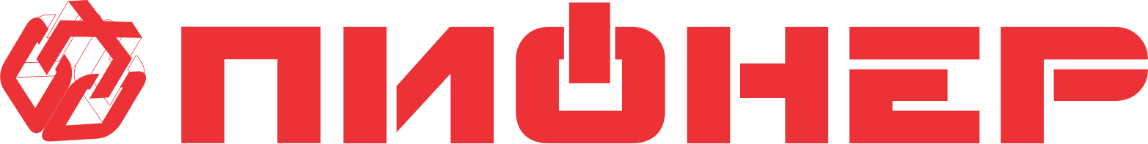 Протокол ККМ ПионерРуководство программистаАЛМАТЫ 2018 г.ОГЛАВЛЕНИЕ:Введение
Данный протокол обмена предназначен для написания драйверов для следующих моделей ККМ:
• Аура 3.
В документе содержится полная информация о системе команд данной модели ККМ.Версия
Авторские права
Данный протокол является объектом авторских прав ТОО «Компания Пионер».
Данный протокол обмена может свободно использоваться только для написания драйверов для указанных ККМ и стыковки с ними различных устройств и программного обеспечения. Данный протокол обмена не может быть использован для реализации в других ККМ без письменного согласия ТОО «Компания Пионер».Структура документа
Документ состоит из двух основных частей: «Нижний уровень» и «Верхний уровень» а также дополнительных «Приложений».Под командой понимается набор данных, которые определяют тип действия для ККМ. На каждую команду ККМ присылает ответ, содержащий код ошибки и данные (могут отсутствовать) в зависимости от команды. Все команды и ответы передаются по единому протоколу нижнего уровня, который отвечает за достоверность передачи данных. Таким образом, в разделе «Нижний уровень» описан общий для всех команд и ответов алгоритм их передачи и приема.В разделе «Верхний уровень» описаны конкретные коды команды, их формат, передаваемые в них данные и форматы ответов на команды, а также возможные коды ошибок и их описание.Нижний уровеньОбщее описание
Для обмена данными с ККМ в основе используется протокол TCP-IP, что обеспечивает гарантированный обмен данными, так как используются встроенные механизмы подтверждения правильности прохождения информации при обмене между отправителем и получателем. На прикладном уровне, обмен с ККМ может быть организован на базе протокола HTTP (для отправки данных и получения ответа применяется команда POST) либо с помощью TCP Socks. Одновременно два протокола для обмена с одним ККМ использовать нельзя. Более подробно, как настроить на ККМ нужный вариант обмена, описан в Руководстве по Эксплуатации к конкретной модели ККМ. Транспортный протокол HTTPИспользование протокола HTTP приветствуется и рекомендуется. Обмен данными производится методом “POST”. Использование других методов приведёт к сообщению об ошибке – “server support only POST method!”.
ВНИМАНИЕ! ПОДДЕРЖИВАЕТСЯ ТОЛЬКО ОДНО СОЕДИНЕНИЕ!
Это сделано для предотвращения конфликтов в использовании фискального регистратора. Если необходимо монопольное использование фискального регистратора в течение длительного времени, нужно: установить постоянное соединение, используя тип соединения “Connection: keep-alive”.Используемые HTTP заголовки:Тип содержимого: Content-Type: application/xml.
В данный момент отсутствие и содержимое не анализируются, но приветствуется.
Тип соединения: Connection: close | keep-alive. 
Если отсутствует, то: по умолчанию согласно стандарту - keep-alive. Тайм-аут не определен, в дальнейшем это может измениться.Пример обмена данными по протоколу HTTP:>POST / HTTP/1.1> Host: 192.168.7.1:6000
> Content-Type: application/xml
> Connection: close
> Content-Length: 207| <?xml version="1.0" encoding="utf-8"?>
| <Repeat Version=”1.5”>
|    	<User>Admin</User>
|   	<Password>root</Password>
|   	<Type> FiscalCheck </ Type >
|      	<Periphery>
|         		<Cut>true</Cut>  
|      	</Periphery>
| </Repeat>* upload completely sent off: 207 out of 207 bytes< HTTP/1.1 200 OK
< content-length: 152
< connection: close
< date: Wed, 18 Sep 2019 04:59:20 GMT* Получено 152 B в куске
* Closing connection 0Алгоритм обмена
Команда и ответ пересылаются по одинаковой симметричной схеме:Под хостом подразумевается программное обеспечение, установленное на персональном компьютере, POS системе или любом другом устройстве, осуществляющим управление ККМ.Таймаут выполнения команд величина не постоянная и зависит размера чека, содержания в нем графической информации, текущего режима связи с ОФД на момент отправки команды, а также от объема данных в накопителе фискальных данных и других составляющих. Верхний уровеньОбщее описание структуры XMLДля удобства формирования, анализа и обработки информации, используется XML базированный протокол обмена между хостом и ККМ в кодировке UTF-8. Каждая команда представлена в виде отдельного XML документа и состоит из:Объявления XML в виде <?xml version="1.0" encoding="utf-8"?>Корневого элемента, который соответствует названию команды (в примере печать фискального чека)<FiscalCheck>……..</FiscalCheck>Дочерние теги, которые содержат в себе всю сопутствующую команде информацию.Образец печати фискального чека продажи с одной позицией, имеющей наименование «онлайн ККМ Аура3», в количестве 1 штуки, по цене 125 000. по секции №1. При этом в клише чека будут распечатаны строки «Магазин №1» и «ул. Аманжолова, д.7». После печати чека, ККМ произведет его отрезку и откроет денежный ящик.<FiscalCheck Version=”1.5”>    	<User>Admin</User>	 	<Password>root</Password>	 	<Operation>2</Operation>	 	<ClisheStrings>          		<String>Магазин №1</String>          		<String>ул. Аманжолова, д.7</String>     	</ClisheStrings>	 	<Commodity>          		<Item>		        		<Name>Онлайн ККМ Аура3</Name>				<Quantity>1000</Quantity>				<Price>                     			<Bills>125000</Bills>					<Coins>0</Coins>			    	</Price>                		<Section>1</Section>         		</Item></Commodity>   	<Periphery>   		<Cut>true</Cut>      		<Drawer>true</Drawer>  	</Periphery></FiscalCheck> Ответы от ККМ также имеют структуру XML документа и состоят из:Объявления XML в виде <?xml version="1.0" encoding="utf-8"?>Корневого элемента, который соответствует названию команды, на которую отвечает ККМ (в примере печать фискального чека)<FiscalCheck>……..</FiscalCheck>Дочерние теги, которые содержат в себе всю необходимую для возврата хосту информацию. Образец ответа от ККМ на команду FiscalCheck из предыдущего примера, где возвращается:
- признак “ErrorCode”, (0 =означает что команда на ККМ была выполнена успешно);- признак “Online” в каком режиме был распечатан чек и реквизиты чека:<FiscalCheck>    <ErrorCode>0</ErrorCode>    <Online>1</Online>    <CheckNumber>161</CheckNumber>    <ShiftNumber>364</ShiftNumber>    <DocumentNumber>3</DocumentNumber>    <TicketNumber>2</TicketNumber>    <FiscalSign>1917220931</FiscalSign> </FiscalCheck>Поддерживаемые командыПри описании команд они были сгруппированы по типам. Более подробную информацию о допустимых параметрах работы можно получить в описании каждой команды.АвторизацияКаждая команда на ККМ должна быть авторизована. Для авторизации команд используются специальные теги «User» и «Password», в которых должны передаваться значения имени пользователя и его пароля, которые соответствуют значениям имени пользователя и пароля, заданных в ККМ.Возвращаемые значенияВозвращаемые значения всех команд имеют общие теги:Общие форматы данныхПараметры команд, в которых признак обязательности указан «Да», являются обязательными к передаче на ККМ. Отсутствие передачи этих параметров на ККМ хостов вызовет возврат ошибки от ККМ. Все суммы в ККМ – величины целые и представлены в формате «Money».“Money”, Сумма денегОбразец тега «Price», имеющего формат «Money» на сумму 134,5. (134 тенге 50 тиын):<Price><Bills>134</Bills>	 	 	    	<Coins>50</Coins></ Price>“Date”, Дата и времяВсе параметры, имеющие формат данных даты и времени, представляются следующим образом:Образце тегов, имеющих формат «Date» и «Time»:   <DateBegin>		<year>2017</year>		<month>10</month>		<day>23</day>   </DateBegin>   <DateEnd>		<year>2017</year>		<month>10</month>		<day>24</day>   </DateEnd>   <TimeBegin>		<hour>00</hour>		<minute>00</minute>		<second>00</second>   </TimeBegin>   <TimeEnd>		<hour>00</hour>		<minute>00</minute>		<second>00</second>   </TimeEnd>“Image”, ИзображениеДля передачи изображений на ККМ используется следующая структура данных:Образец тега, использующего передачу массива строк для печати на ККМ, одна из которых – графическое изображение в формате PNG (base64):<Print version=””>   	<User>Admin</User>   	<Password>root</Password>   	<Document>      		<String>Тест печати картинки</String>	  	<Image><Data>iVBORw0KGgoAAAANSUhEUgAAAG4AAABmCAIAAAClajPBAAAAAXNSR0IArs4c6QAAAARnQU1BAACxjwv8YQUAAAAJcEhZcwAADsMAAA7DAcdvqGQAAAROSURBVHhe7dJbstwqDAXQzH/SuaeqFymIWzbY8iuX9cmWBFb51+8pyVxlmrnKNHOVaeYq08xVppmrTDNXmWauMs1cZZq5yjRPXOWvLeoe5v5nWc8xZt3qnkdYwDnccblLL/atV3HrVS66z8fdxCNOdu41PmWQ5pi6QZpPc9YFnt9BwzFmddBwglNGe3VM3TncEVOXLXmux8bUnc99MXV5Mid6Y0DRtdwdUJQkZ5ynfaPibl7zjYrDEgZ50TcqnsGbvlFxzNEp3rIgfh7vWxAfcGiEVyyIn8orF8R77e93f0v2Bl7cku2ys9nNLdl7eHdLNm5Ppztbsrfx+pZs0HCb21qyd/INLdmIhFUK+uhZEN/EIyqCEUcXIeigYZXSEToXxN20VQTdDu1CsEV1N21bVK9S2kdPRdDn9FUqHaQ5oKibti2qK4I+p1+jepDmb1QM0rxFdUXQoavU1Ipgi+qWrCJoyRbEgzR30FARbOmqM7Ii2KK6cBpQVDhtyVqyiqAl26K6ItjSVWdk4bSDhsJpQFHhtCUrnAYUFU47aCicbtmuM68i6KChJasIWrKWrHAaUFQ47aChIli1XWRY4bSbtkGaF8QtWUXQkvXRUzhdtV1kWOG0m7ZBmr9RMUhzN20VQWyjwpjC6SDN3bQFFA3SPEJn4TR2xSo/jFildIvqbtoGaS6cxq5b5YdBC+IROlcp3cWIwmns6lWm87IF8QEGFU5jaxVmFE7/T3x54TQwV7nGlxdOA3OVa3x54TQwV7nGlxdOA3OVa3x54TQwV7nGlxdOA3OVa3x54TSQs0oV/9y6fVXhNJCwSnFF8H6+p3AaOGWVH+KH8bi+5yktnAa24pbTliyg6AE8qCIIKCqcxnLGiWPqbuIRC+KAosJpLHOcopi6C7k4oCigqHAaSx73Q2lM3ZnctEppTF3hNJY/8UN1TF0201cpXaW0IoidtcoPPauUHmbcKqUdNBROVw2v8oegm7YtqsfpX6W0j56KYFVfUcvpIM0dNKxS2kHDCJ2F0y073y0Yp3/Evq4fnxtHaa4Itly9yg9TzuGOvUypCLZ01y0IjjEriaEHGFQRdBgpXRBkMHEXIw4zriLo85RV/mF0Bw15zK0I+gxWLwjez/dUBN3GGxYEb+ZLKoIRCav8IXsn39CSjdjV843sbby+JRu0t+0b2Xt4d0s27kDnN7I38OKWbJdjzQHxU3nlgnivw/0B8fN434L4gIwRMRXP4E3fqDgmaUpMxd285hsVh2V+qqd9o+IOXhBQlCH5Iz0wpu587oupy3PKt3lsTN053LFKaaqzvsqTO2g4xqwOGk5w/w/yF51bVI/QeZrTL/jhU+7jHSe76JoPX3YVt17l6vs+fOs53HG52y7+wwKOMetWj3jEX6xnldIneeKbXmquMs1cZZq5yjRzlWnmKtPMVaaZq0wzV5lmrjLNXGWauco0c5Vp5irTzFUm+f37Pz49aIaPeyk3AAAAAElFTkSuQmCC</Data>			<Format>png</Format>			<Scale>100</Scale>			<Alignment>center</Alignment>      		</Image><String>Печать картинки завершена</String>   	</Document></Print>При отправке на ККМ данной команды мы получаем распечатанные строки:   Тест печати картинки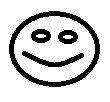    Печать картинки завершена“Barcode”, Штрих кодПараметры, содержащие данные формата «Barcode» (штрих-код) передаются на ККМ в следующей структуре:Правила формирования штрих-кодов для передачи на ККМ должны соответствовать регулярным выражениям для каждого типа штрих кода. Регулярные выражения приведены в таблице ниже.  Образец тега, использующего передачу массива строк для печати на ККМ, одна из которых – QR код, значение которого равно «Образец печати QR кода»:<Print>   	<User>Admin</User>   	<Password>root</Password>   	<Document>      		<String>Образец печати QR кода</String>	 		<Barcode>				<Type>9</Type>				<Value>Образец печати QR кода</Value>				<Height>64</Height>				<Width>3</Width>				<Pos>BOTH</Pos>				<Font>B</Font>				<Align>center</Align>				<ErrorCorr>L</ErrorCorr>				<Size>5</Size>				<Model>1</Model>			</Barcode>   	</Document></Print>При отправке на ККМ данной команды мы получаем распечатанные строки:				Образец печати QR кода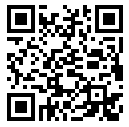 “Document”, ДокументДокумент содержит теги элементов, последовательно выводимых на принтер.Тег «String» может иметь простое или форматированное содержимое. Простое содержимое выводиться как есть, текущим шрифтом и выравниванием. Форматированное содержимое позволяет управлять характеристиками выводимого текста.Форматированная строка (Text).<p> - тег параграфа. Содержимое выводится на принтер и заканчивается переводом строки. 
атрибуты:
Выравнивание текста: “align” = [left, center, right].  При печати строки выравниваются принтером соответственно. Опционально, по умолчанию выравнивание равно “left”.
Тип шрифта: “font”=[0, 1]. Опционально, по умолчанию используется текущий тип шрифта.
Размер шрифта “font-size” = [1, 2, 3, 4, 5, 6, 7, 8]. Опционально, по умолчанию используется текущий размер шрифта.<p align=”center”>текст по центру</p>
<p font=”1”>альтернативный шрифт</p>
<p font-size=”2”>увеличенный размер</p>Перевод строки: <br/> внутри параграфа допустимо продолжить печать со следующей строки. <hr> - разделитель. На принтер выводится строка, заполненная символом-заполнителем. 
атрибуты:
Символ заполнитель: “fill”=[ символ ]. Опционально, по умолчанию используется текущий заполнитель.
<hr fill=”-”/> Управление характеристиками текста.Теги используются в параграфе. Теги могут быть многократно вложены в друг друга. Инверсия отменяет действие выделения и подчёркивания. <b> выделение.<u> подчёркивание.<i> - инверсия.<p><b><u> выделено и подчёркнуто </u>выделено</b><i>инвертировано</i></p>
“Periphery”, Управление периферией принтераТипы команды – ОперацииОткрытие смены (OpenShift)Функция открывает кассовую смену на ККМ и печатает чек открытия смены. Смена на ККМ не может превышать 24 часа. При превышении смены 24 часа ККМ будет возвращать ошибку на все команды, являющиеся операциями, до момента отправки команды закрытия смены, но будет отвечать на команды, являющимися запросами.ККМ автоматически открывает смену при получении команды FiscalCheck или CashInOut в случае, если при отправке этих команд на ККМ смена закрыта.Описание команды:Возвращаемые значения:* Отсутствует, если команда не выполнилась успешноПримечание: в команде присутствует не обязательный тег DemoMode, при использовании которого в случае, если ККМ поддерживает режим работы в демонстрационном режиме, на ККМ будет открыта новая смена в демонстрационном режиме. Все операции, выполняемые на ККМ в этом режиме, не будут отправлены на сервер ОФД, а в печатных документах будет присутствовать пометка «Тестовый чек». Для выхода из демонстрационного режима необходимо закрыть на ККМ демонстрационную смену командой CloseShift. Примечание: после открытия демонстрационной смены, использование тега DemoMode в последующих командах внутри этой смены – не обязательно. При отправке на ККМ, на которой открыта демонстрационная смена, команды с тегом DemoMode=0 (например, печать фискального чека), ККМ вернет ошибку.Примечание: для включения и отключения возможности использования демонстрационного режима на выбранной модели ККМ необходимо обратиться к руководству по эксплуатации этой модели.Образец корректной команды открытия смены и ответа от ККМ:Запрос:<OpenShift Version=””>
   		<User>Admin</User><Password>root</Password><DemoMode>0</DemoMode></OpenShift>Ответ:<OpenShift><ErrorCode>0</ErrorCode>	 	 	    	<ShiftNumber>1</ShiftNumber></OpenShift>Образец не корректной команды открытия смены и ответа от ККМ (пропущен тег имя пользователя для авторизации):Запрос:<OpenShift Version=””>
<Password>root</Password><DemoMode>0</DemoMode></OpenShift>Ответ:<OpenShift>    	<ErrorCode>62</ErrorCode>    	<ErrorText>Required field User is missing</ErrorText></OpenShift>Печать фискального чека (FiscalCheck)	Операция производит обработку, отправку на сервер ОФД и печать фискального чека, и возврат хосту результата в едином рабочем цикле. Такой вариант печати чека обеспечивает скорость и надежность обработки команды.На этапе обработки команды печати фискального чека существует возможность возникновения ошибок со стороны ККМ. Если эти ошибки связаны с отказом печатающего механизма ККМ или накопителя фискальных данных, то надо учитывать, что ККМ автоматически отменит чек на ОФД, на бумажном чеке напечатает ремарку «Чек отменен» и вернет ошибку хосту.Описание команды:Возвращаемые значения:* Отсутствует, если команда не выполнилась успешно Примечание: запрещено одновременное применение скидок и наценок на весь чек. Также запрещено одновременное применение суммовых и процентных скидок или надбавок на весь чек.Типы данныхТип чека (OperationTypeEnum)	Тип операции печать фискального чека задается параметром команды Operation, который имеет следующие значения:Товар или услуга (Item)Все товарные позиции необходимо передавать в структуре Commodity тегом Item, который имеет следующую структуру:	Примечание: в поле «ExciseStamp» каждого товара можно передавать номер акцизной марки, который в свою очередь, не будет печататься на ККМ в бумажном документе, но будет отправляться на сервер ОФД.Примечание: для передачи информации на ККМ о нескольких товарах в чеке, необходимо задать несколько тегов «Item» внутри структуры «Commodity».Образец тега «Commodity», содержащего одну товарную позицию с наименованием «Онлайн ККМ Аура3» в количестве 1 штуки и ценой 125000 тенге по секции №2. На данную товарную позицию задана процентная скидка в 10%:     <Commodity>     	<Item>                		<Name>Онлайн ККМ Аура3</Name>                		<Quantity>1000</Quantity>                		<Price>                     		<Bills>125000</Bills>                     		<Coins>0</Coins>                		</Price>                		<DiscountPercent>10000</DiscountPercent>                		<Section>2</Section>          	</Item>     </Commodity>Все оплаты по чеку передаются в структуре «Payments» тегами «Payment», который имеет следующую структуру:Виды оплат (PaymentTypeEnum)При этом на ККМ можно передавать четыре вида оплат:	Примечание: сумма безналичных видов оплат не может превышать общую сумму чека.Примечание: при одновременной отправке на ККМ нескольких тегов с одинаковым видом оплаты, ККМ автоматически просуммирует значения этих тегов перед обработкой чека.Образец тега «Payments», содержащего два вида оплат: наличную на сумму 20000 тенге и безналичную на сумму 40000 тенге:          <Payments>         		<Payment>               			<PaymentType>PAYMENT_CASH</PaymentType>               			<Sum>                    			<Bills>20000</Bills>                    			<Coins>0</Coins>              			</Sum></Payment>          		<Payment>              			<PaymentType>PAYMENT_CARD</PaymentType>              			<Sum>                    			<Bills>40000</Bills>                    			<Coins>0</Coins>               			</Sum>          		</Payment>      </Payments>	Все налоги на товарные позиции или на весь чек передаются в структуре «Taxes» тегом «Tax», который имеет следующую структуру:Налоги(Tax)Примечание: Одновременное применение налогов на товарные позиции и на весь чек запрещены.Примечание: как на товарную позицию, так и на весь чек можно задавать одновременно несколько типов налогов. Например, можно задать одновременно НДС=12% и Акциз=5%.Примечание: Необходимость передачи на ККМ налогов в команде печати фискального чека зависит от настроек ККМ. Передаваемые налоги в протоколе имеют более высокий приоритет и будут применяться, в случае если в настройках ККМ налоги тоже указаны. Более подробную информацию можно получить в руководстве по эксплуатации на конкретную модель ККМ.   Покупатель(Customer)<Customer Biniin="012345678" Email="customer@mail.kz" Phone=""/>Образец чека:Образец полного чека продажи с одной товарной позицией, заданными строками для печати в верхнем и нижнем клише, а также дополнительными строками «Товар возврату и обмену не подлежит», которые будут распечатаны сразу после фискальной строки, и ответа от ККМ:Запрос:<FiscalCheck Version=””><User>Admin</User>     	<Password>root</Password>     	<Operation>OPERATION_SELL</Operation>     	<ClisheStrings>          		<String>Магазин №4</String>          		<String>ул. такая-то, д.5</String>     	</ClisheStrings>     	<Commodity>		  	<Item>                			<Name>Онлайн ККМ Аура3</Name>               			<Quantity>1000</Quantity><Measurement>796</Measurement>                			<Price>                     			<Bills>125000</Bills>                     			<Coins>0</Coins>               			</Price>                 		<DiscountPercent>10000</DiscountPercent>                			<Section>1</Section>                			<Taxes>                      			<Tax>                          				<Vat>12000</Vat>                          				<Name>НДС</Name>                          				<InPrice>true</InPrice>                     			</Tax>                			</Taxes></Item>     	</Commodity>	 	<Document>			<String>Товар возврату и обмену</String>			<String>Не подлежит</String>	 	</Document>     	<Payments>          		<Payment>               			<PaymentType>PAYMENT_CASH</PaymentType>               			<Sum>                   			<Bills>200000</Bills>                    			<Coins>0</Coins>               			</Sum>          		</Payment>     	</Payments><Customer Biniin="012345678" Email="customer@mail.kz" Phone=""/><VaultStrings>          		<String>Спасибо за покупку!!!</String>          		<String>Всего хорошего!!!</String>    	</VaultStrings>     	<Periphery>        		<Cut>true</Cut>         	</Periphery></FiscalCheck> Ответ:< FiscalCheck> 	<ErrorCode>0</ErrorCode>	 	 	    	<Online>1</Online>    	<CheckNumber>125</CheckNumber></ FiscalCheck>Примечание: ввиду того, что чек отправляется на ККМ единой командой, а затем на стороне ККМ обрабатывается, отправляется на ОФД и печатается в едином рабочем цикле, протокол не предусматривает команд «Отмена чека» или «Аннуляция чека». Для этих целей используется «Чек возврата продажи».Внесение и выплата (CashInOut)Команда производит операцию внесения наличности в денежный ящик или выемки наличности из денежного ящика. Описание команды:Возвращаемые значения:* Отсутствует, если команда не выполнилась успешно Тип операции:Тип операции внесение или выплата задается параметром команды MoneyPlacementEnum, который имеет следующие значения: Примечание: если в настройках ККМ установлен параметр «Авто инкассация», то процедура автоматически вызывается в момент печати Z отчета и производит выемку всей наличности из денежного ящика (при этом отдельный чек не печатается, но указывается отдельной строкой в Z отчете). Более подробную информацию смотрите в руководстве по эксплуатации на конкретную модель ККМ.Примечание: если сумма выемки превышает текущую сумму в денежном ящике (регистр «наличность в ящике»), ККМ вернет ошибку.Образец команды:Образец корректной команды внесения суммы 2000 тенге и ответа от ККМ:Запрос:<CashInOut Version=””>    	<User>Admin</User>    	<Password>root</Password>   	<Operation>MONEY_PLACEMENT_DEPOSIT</Operation>    	<Sum>        		<Bills>2000</Bills>        		<Coins>0</Coins>     	</Sum></CashInOut>Ответ:<CashInOut>    	<ErrorCode>0</ErrorCode>	 	 	    	<Online>1</Online></CashInOut>Образец не корректной команды выплаты суммы 2000 тенге и ответа от ККМ (не достаточно наличности в денежном ящике):Запрос:<CashInOut Version=””>    	<User>Admin</User>    	<Password>root</Password>   	< Operation>MONEY_PLACEMENT_WITHDRAWAL</ Operation >    	<Sum>        		<Bills>2000</Bills>        		<Coins>0</Coins>     	</Sum></CashInOut>Ответ:< CashInOut >    	<ErrorCode>15</ErrorCode></ CashInOut >Печать отчетов (Report)Командой Report формируются все типы отчетов, включая регламентированные законодательством (X-отчет и Z-отчет). Все типы отчетов формируются на основании данных в накопителе фискальных данных, а затем, в случае если это X-отчет и Z-отчет, отправляются на сервер ОФД. Более подробно о видах и настройках формируемых отчетов можно познакомиться в руководстве по эксплуатации к конкретной модели ККМ.Механизм формирования X-отчета и Z-отчета одинаковые, за исключением того, что после успешного выполнения транзакции и печати Z-отчета ККМ закрывает текущую смену. При завершении смены на ККМ обнуляется часть оперативных регистров, и увеличиваются значения постоянных регистров.Отчет по кассирам – содержит информацию по продажам (все типы оплат) в разрезе каждого кассира. В случае если в течение периода, за который генерируется отчет, кассир не производил операции – информация о нем в отчете не печатается.Отчет по секциям – содержит информацию по продажам (все типы оплат) в разрезе каждой секции. В случае если в течение периода, за который генерируется отчет, по секциям не производились операции – информация о них в отчете не печатается.Контрольная лента сокращенная (только итоги чеков) – последовательно (без отрезки) распечатывается информация по итогам чеков за выбранный промежуток времени, номеров чеков (от более младшего чека к более старшему) или за открытую смену. Включает информацию по всем чекам, а также не фискальным операциям (открытие смены, внесение/выплата, отмена чека). Контрольная лента полная (полная копия чеков) - последовательно (без отрезки) распечатываются полные копии чеков за выбранный промежуток времени, номеров чеков (от более младшего чека к более старшему) или за открытую смену. На чеках не печатается следующая информация: фискальные признаки от ККМ, клише и подвалы чеков. Включает информацию по всем чекам, а также не фискальным операциям (открытие смены, внесение/выплата, отмена чека).Описание команды:Возвращаемые значения:Отсутствует, если команда не выполнилась успешноТип операции.Тип операции печать отчета задается параметром команды «Type», который имеет следующие значения:Примечание: в случае, если не обязательные свойства не заданы явно – отчеты (за исключением X-отчета и Z-отчета) формируются за весь период по текущей смене (если она открыта) или за весь период последней смены (если смена закрыта).Примечание: Настройками ККМ можно включить или отключить возможность печати контрольной ленты при операции закрытии смены (сразу перед печатью Z отчета) и выбрать формат (сокращенная или полная) печатаемого отчета по умолчанию. В таком случае, контрольная лента будет формироваться по всем чекам за закрывающуюся смену.  Образец команды печати Z-отчета на ККМ:Запрос:<Report Version=””> 	<User>Admin</User>   	<Password>root</Password>  	<Type>REPORT_Z</Type></Report>Образец команды печати X-отчета на ККМ:Запрос:<Report Version=””> 	<User>Admin</User>   	<Password>root</Password>  	<Type>REPORT_X</Type></Report>Образец команды.Образец команды печати отчета по кассирам за промежуток с 9:00 часов 02.06.2018 по 10:00 часов 10.08.2018 на ККМ:Запрос:<Report Version=””>   	<User>Admin</User>    	<Password>root</Password>    	<Type>REPORT_CASHIER</Type>   	<Datebegin>			<year>2018</year>			<month>06</month>			<day>02</day>    	</Datebegin>    	<Dateend>			<year>2018</year>			<month>08</month>			<day>10</day>    	</Dateend>    	<Timebegin>			<hour>09</hour>			<minute>0</minute>			<second>0</second>    	</Timebegin>    	<Timeend>			<hour>22</hour>			<minute>0</minute><second>0</second>    	</Timeend></Report>Образец команды формирования на ККМ сокращенной контрольной ленты:Запрос:<Report Version=””>    	<User>Admin</User>    	<Password>root</Password>   	<Type>REPORT_CHECK_SHORT</Type>   	<DocBegin>1</DocBegin>   	<DocEnd>100</DocEnd></Report>Печать не фискальной информации (Print)В виде отдельной команды позволяет печатать на ККМ массивы строк, штрих-коды или графику. Используется для печати обычных (не встроенных в ККМ) отчетов и других не фискальных документов. Описание команды:Возвращаемые значения:Примечание: недопустимо использовать несколько тегов «Document» внутри одной команды печати не фискальной информации.Образец команды:Образец команды формирования на ККМ сокращенной контрольной ленты:Запрос:<Print Version=””>    	<User>Admin</User>    	<Password>root</Password>   	<Document>			<String>строка №1</String><String>строка №2</String><String>строка №3</String>    	</Document>    	<Periphery>       		<Cut>true</Cut>    	</Periphery></Print>Установка на ККМ параметров связи с ОФД (Connection)Команда позволяет настроить параметры соединения с сервером ОФД (IP адрес, порт и токен). Также эти параметры можно задать непосредственно с WEB интерфейса ККМ. Команда не производит настройки самого сетевого интерфейса ККМ, которые необходимо производить отдельно с помощью WEB интерфейса ККМ. Более подробно о настройках сетевых интерфейсов можно познакомиться в руководстве по эксплуатации к конкретной модели ККМ.Описание команды:Возвращаемые значения:Примечание: ввиду того, что команда устанавливает сразу все три необходимые параметра для связи с ОФД, а как правило необходимо поменять только один, оставив остальные без изменения (например, токен), рекомендуется использовать эту команду в связке с запросом «Information». Прочитав предварительно из ответа на запрос текущие значения IP адреса, порта ОФД и установленного на ККМ токена, можно вернуть такие-же значения на ККМ, изменив только необходимые.Примечание: Токены для первичного обмена на ККМ и на сервере ОФД должны совпадать, поэтому перед установкой токена на ККМ необходимо предварительно сгенерировать его в личном кабинете на сервере ОФД.Образец команды установки параметров связи с ОФД на ККМ:Запрос:<Connection Version=””>   	<User>Admin</User>   	<Password>root</Password>  	<Token>33333</Token>   	<Ip>test-oofd.kz</Ip>   	<Port>7777</Port></Connection>Печать последнего чека(Repeat)Команда “ Repeat” печатает копию документа, напечатанного ранее. Это может быть копия фискального чека или копия Z-отчёта. Если печатать нечего – закончится ошибкой.Описание команды:Возвращаемые значения:Для каждого вида запроса соответственно свой ответ:Вид запроса:Образец команды.Запрос:<Repeat Version=””>   	<User>Admin</User>  	<Password>root</Password>  	<Type> FiscalCheck </ Type >     	<Periphery>        		<Cut>true</Cut>         	</Periphery></Repeat>Работа с периферией принтера (Periphery)Команда позволяет задействовать периферийные устройства ККМ, такие как порт денежного ящика, обрезчик бумаги и встроенный зуммер. Использовать данную команду можно как отдельно (например, если необходимо чтобы ККМ отдельной командой открыл денежный ящик), так и внутри всех остальных команд.Описание команды:Примечание: Параметры «User» и «Password» обязательны, только если команда используется как отдельная, при использовании команды как тег внутри других команд (Print, FiscalCheck и др.) эти полня не обязательны.Возвращаемые значения:Продолжительность звукового сигнала, который необходимо произвести на ККМ, задается тегом «Duration», который имеет следующие значения:Образец отдельной команды «Periphery» на ККМ для открытия денежного ящика и воспроизведения гудка длительностью 3 секунды, но без отрезки чековой ленты в этот момент:Запрос:<Periphery Version=””>   	<User>Admin</User>  	<Password>root</Password>  	<Cut>false</Cut>  	<Drawer>true</Drawer>   	<Beep>        		<Duration>3000</Duration>   	</Beep></Periphery>Типы команды – ЗапросыПроверка связи с ОФД (TestConnection)	Команда применяется в случае, если необходимо узнать в каком режиме (нормальном или автономном) на данный момент времени находится ККМ. Как правило, применяется, перед тем как установить новые параметры связи ККМ с ОФД методом «Connection».	Описание команды:Возвращаемые значения:Образец команды без дополнительного тега «Periphery» и ответа от ККМ:Запрос:<TestConnection Version=””>
   		<User>Admin</User>  	<Password>root</Password></ TestConnection >Ответ:<TestConnection><ErrorCode>0</ErrorCode><TestInternet>OK</TestInternet><TestOFDServer>OK</TestOFDServer></TestConnection>Информация о ККМ (Information)Команда позволяет получить параметры текущей регистрации ККМ, а также текущие параметры соединения с сервером ОФД.Описание команды:Возвращаемые значения:	* Отсутствует, если команда не выполнилась успешноПримечание: регистрационные данные вносятся на ККМ в момент процедуры фискализации. Более подробно о процедуре фискализации необходимо смотреть в руководстве по эксплуатации на конкретную модель ККМ.Коды видов деятельности возвращаются в параметре «DomainTypeEnum» и могут иметь следующие значения:Образец команды без дополнительного тега «Periphery» и ответ (ККМ фискализирован):Запрос:<Information Version=””>   	<User>Admin</User>   	<Password>root</Password></Information>Ответ:<Information>    	<ErrorCode>0</ErrorCode>   	<Rnm>100200300415</Rnm>    	<Tnm>0</Tnm>    	<Snm>PPI93313</Snm>    	<PosTitle>Office</PosTitle>    	< PosAddress >АЛМАТЫ, ул. С. Аманжолова 7</ PosAddress >    	<OrgTitle>Компания Пионер</OrgTitle>    	<OrgAddress>АЛМАТЫ, ул. С. Аманжолова 7</OrgAddress>    	<Biniin>040540001548</Biniin>    	<Okved>12345</Okved>   	 <DomainType>0</DomainType>    	<Inm>76</Inm>    	<Ip>test-oofd.kz</Ip>    	<Port>7777</Port></Information>Получение статуса ККМ (Status)Команда позволяет получить параметры текущего состояния ККМ. Рекомендуется применять команду для проверки связи с ККМ, так как в случае получение успешного ответа от ККМ мы дополнительно получаем набор информации по основным параметрам, а также текущее состояние принтера (наличие бумаги, признаки открытой крышки и денежного ящика). Описание команды:Возвращаемые значения:* Отсутствует, если команда не выполнилась успешноОбразец команды без дополнительного тега «Periphery» и ответа (ККМ зафискализирован):Запрос:<Status Version=””>   	<User>Admin</User>    	<Password>root</Password></Status>Ответ:<Status>    	<ErrorCode>0</ErrorCode>   	<Mode>1</Mode>    	<DemoMode>0</DemoMode>    	<Registration>1</Registration>   	<ShiftOpen>0</ShiftOpen>    	<CheckNumber>2</CheckNumber>    	<DocumentNumber>12</DocumentNumber>    	<ShiftNumber>6</ShiftNumber>    	<CurrentDate>       		 <year>2018</year>        		<month>12</month>        		<day>12</day>    	</CurrentDate>   	 <CurrentTime>        		<hour>19</hour>        		<minute>32</minute>        		<second>01</second>    	</CurrentTime>    	<DrawerOpened>0</DrawerOpened>    	<PaperPresent>0</PaperPresent>    	< CoverOpened >0</ CoverOpened ></Status>Получение последней ошибки (Error)Не рекомендуется использовать.Команда возвращает значение кода состояния выполнения последней операции на ККМ. В случае если она была завершена с ошибкой, функция вернет код ошибки, в противном случае функция вернет код «0». Может использоваться для повторного запроса, в случае если предыдущая операция на ККМ не вернула код ошибки (например, по таймауту) или ошибка была сгенерирована принтером (например, отсутствие бумаги).Описание команды:Возвращаемые значения:Примечание: ввиду того, что команда возвращает код ошибки последней операции на ККМ, а не результат собственного выполнения, факт получения ответа от ККМ необходимо считать за корректное выполнение команды.Образец команды без дополнительного тега «Periphery» и ответ от ККМ (предполагается что предыдущая команда на ККМ вызвала ошибку с кодом «2»):Запрос:<Error>   	<User>Admin</User>   	<Password>root</Password></Error>Ответ:<Error>    	<ErrorCode>2</ErrorCode></Error>Получение регистров ККМ (GetRegister)Команда возвращает значения базовых регистров с ККМ. Выходные свойства зависят от номера запрашиваемого регистра.Описание команды:Возвращаемые значения:Примечание: команда может запрашивать и возвращать значения сразу нескольких регистров. Список запрашиваемых регистров описывается в структуре «RegisterNumbers» запроса, а возвращается в структуре «Registers» ответа от ККМ.Полный список регистров, допустимых к запросу на ККМ:Примечание: значение регистра сумм платежей по разным типам оплат задается двухразрядным целым числом, где первая цифра – это номер типа чека, а вторая цифра – номер типа оплат.Значения регистров ККМ возвращаются в виде структуры «Registers» и могут иметь следующие варианты:Примечание: регистр наличности в денежном ящике не ориентируется на факт открытия смены, а показывает общую сумму наличности, так как смены могут закрываться на ККМ без автоматического изъятия наличности.Значение выручки за смену возвращается в параметре «Earnings», который имеет следующую структуру:Примечание: в отличие от остальных регистров, значение выручки за смену может быть отрицательным.Образец команды без дополнительного тега «Periphery» и ответ от ККМ (запрашивается полный список регистров на ККМ, смена открыта и проведены некоторые операции):Запрос:<GetRegister Version=””>   	<User>Admin</User>    	<Password>root</Password>		<RegisterNumbers>			<CashInBox>1</CashInBox>			<CashInSum>1</CashInSum>			<CashOutSum>1</CashOutSum>			<CashInNumber>1</CashInNumber>			<CashOutNumber>1</CashOutNumber>			<Earnings>1</Earnings>			<Total>3</Total>			<ShiftOpen>1</ShiftOpen>			<CommodityTotal>3</CommodityTotal>			<CommodityNumbers>3</CommodityNumbers>			<TypeOfPaymentTotal>32</TypeOfPaymentTotal>		</RegisterNumbers></GetRegister>Ответ:<GetRegister>    	<ErrorCode>0</ErrorCode>   	 <Registers>       		 <CashInBox>            			<Bills>380000</Bills>            			<Coins>0</Coins>       		</CashInBox>       		<CashInNumber>0</CashInNumber>        		<CashInSum>            			<Bills>0</Bills>           			<Coins>0</Coins>        		</CashInSum>        		<CashOutNumber>0</CashOutNumber>        		<CashOutSum>            			<Bills>0</Bills>            			<Coins>0</Coins>        		</CashOutSum>        		<CommodityNumbers>4</CommodityNumbers>        		<CommodityTotal>            			<Bills>460002</Bills>            			<Coins>0</Coins>        		</CommodityTotal>       		<Earnings>            			<Negative>0</Negative>            			<EarningSumm>                				<Bills>460002</Bills>                				<Coins>0</Coins>            			</EarningSumm>        		</Earnings>        		<ShiftOpen>           			<ShiftOpen>1</ShiftOpen>       		 </ShiftOpen>        		<Total>            			<Bills>460002</Bills>            			<Coins>0</Coins>        		</Total>        		<TypeOfPaymentTotal>            			<Bills>80002</Bills>            			<Coins>0</Coins>       		</TypeOfPaymentTotal>    	</Registers></GetRegister>Приложение №1 – коды ошибок и предупреждений ККМ.Коды ошибок:* зарезервировано, но не используется в реализации в данный момент  Коды предупреждений:Приложение №2 – используемые коды возврата HTTP.Дополнительную информацию об ошибке можно узнать в теле ответа в формате XML соответствующего запроса: см. теги «ErrorCode» «ErrorText». В случаях, когда разбор запроса невозможен или не актуален, подсказка о причине ошибке возвращается в виде строки. Наш адрес: ________________________________________
г. Алматы, ул. Сарсена Аманжолова, д. 7Служба технической поддержки: ____________________

          Подробно ответит на вопросы, связанные с торговым оборудованием и ПО.
          Проведет шаг за шагом новичка, даст грамотный совет специалисту.
          Предложит пути обнаружения и устранения неисправности.__________________________________________________АЛМАТЫ 2018 г.ВерсияПротоколаДатаВерсия ПриложенияОписание изменений1.527.12.2021296Текущая версия протокола используемая клиентом – “Version”;Исправление орфографии: Documentnumber, Shiftnumber, CheckNumber, Demomode, Shiftopen, Currenttime, Currentdate, Draweropened, Paperpresent, Coveropen, Errorcode, Errortext, Papernearend, Datebegin, Dateend, Timebegin, Timeend, Docbegin, Docen;GetRegister – после закрытия смены счётчики не обнуляются1.412.6.2021296В операцию «печать фискального чека» добавлен раздел Покупатель( Customer ) информации о покупателе;В операцию «печать фискального чека» раздел Товар или услуга (Item) добавлено поле «Measurement» – единица измерения количества товара;PaymentTypeEnum изменился в спецификации ОФД 2.xВ результат операции «печать фискального чека» добавлены поля: «CheckNumber», «ShiftNumber», «DocumentNumber», «TicketNumber», «FiscalSign»;В результат операции «внесение и выплата» добавлены поля: «ShiftNumber»;В результат операции «печать отчётов» добавлены поля: “CheckNumber”, “ShiftNumber”, «DocumentNumber», «TicketNumber», «CashBalance»;1.3.113.10.2020293Тег «Perifery» заменён на грамматически корректный «Periphery», старый тег остаётся допустимым1.313.10.2020293Дополнительная характеристика товара «Commodity/Item/Description»1.228.08.2020292Информационные ошибки (предупреждения) передаются в теге “Warning”.1.1.2286Поле “Tax.Vatinprice” не обязательно и, если используется, должно быть равно «true» или 11.1.107.10.2019285В Операции “Repeat”: Печать последнего Z- отчёта1.116.08.2019284Добавлены:Форматированный текст для тега “Document/String”Описание HTTP протокола и используемых кодов возвратаАвторизация обязательна для всех командОперация “Repeat”: Печать предыдущего чекаУдалены:Не используемые теги “Periphery” в командах, не связанных с выводом на принтер1.Первая опубликованная версияХостККМКомандаОжидание ответаТаймаутАнализ и выполнение командыОтветКомандаКраткое описаниеOpenShiftОперация открытия смены на ККМFiscalCheckПечать фискальных чековCashInOutОтправка на ККМ чеков: внесения суммы и выемка (инкассация) суммы из кассыReportПечать отчетов по кассирам, по секциям, контрольной ленты (полная и сокращенная), а также печать X (без последующего закрытия смены) и Z (с пред закрытием текущей смены) отчетовPrintПечатает текстовые строки на принтер, без их разбораConnectionУстановка на ККМ параметров связи с ОФДPeripheryРабота с периферией принтераTestConnectionТестирование связи ККМ с сервером ОФДInformationОтправка запроса на получение информации о ККМ (ЗНМ, регистрация, время и т.д.)StatusПолучаем текущий статус ККМ (открыта смена или нет, состояние и т.д.)ErrorПолучение последней ошибки на ККМGetRegisterПолучение одного из доступных на ККМ регистровПолеНаименованиеТип данныхОбязательноКомментарииUserКод пользователяStringLatin1ДаОбщий идентификатор пользователя в пределах системы. Не более 5 символовPasswordПароль пользователяStringLatin1ДаПароль пользователя, с чьими правами выполняется командаVersionВерсия протоколаStringLatin1ДаАтрибут: Требуемая версия протокола.
пример: Version =“1.5”, Version =“”Отсутствующее значение соответствует версиям протокола ниже “1.5”
Пустое значение будет соответствавать текущей актуальной версии.ErrorCodeКод ошибкиIntegerДаВозвращает код ошибки или «0», если операция выполнена успешноWarningКод предупрежденияIntegerНетЕсть ошибки, не повлиявшие на конечный результат.ErrorTextТекстовое сообщениеStringНетВозвращает текстовое сообщение о причине ошибкиСумма денег (Money)Сумма денег (Money)Сумма денег (Money)Сумма денег (Money)Сумма денег (Money)ПолеНаименованиеТип данныхОбязательноКомментарииBillsОсновных единицInteger (uint64)ДаКоличество основных денежных единицCoins	Разменных единиц	IntegerНетКоличество разменных денежных единиц 
Диапазон 1-99DateDateDateDateDateПолеНаименованиеТип данныхОбязательноПримечанияyearГодuint32ДаЧетыре цифры, например: 2013monthМесяцuint32ДаДиапазон 1-12dayДеньuint32ДаДиапазон 1-31TimeTimeTimeTimeTimeПолеНаименованиеТип данныхОбязательноПримечанияhourЧасuint32ДаДиапазон 0-23minuteМинутаuint32ДаДиапазон 0-59secondСекундаuint32НетДиапазон 0-59Изображение (Image)Изображение (Image)Изображение (Image)Изображение (Image)Изображение (Image)ПолеНаименованиеТип данныхОбязательноКомментарииDataБинарные данные изображенияStringДаФормат данных графических данных- base64FormatФормат изображенияStringДаДопустимы следующие форматы: “jpg”, “bmp”, “png”, “gif”.ScaleМасштабIntegerДаДанные в процентах.AlignmentЦентрированиеStringДаДопустимы следующие значения: “center”, “left”, “right”.Штрих код (Barcode)Штрих код (Barcode)Штрих код (Barcode)Штрих код (Barcode)Штрих код (Barcode)ПолеНаименованиеТип данныхОбязательноКомментарииTypeТип штрих кодаIntegerДаСоответствие значение-тип:0 - UPC-A1 - UPC-E2 - EAN133 - EAN84 - CODE395 - ITF6 - NW7 (или CODABAR)7 - CODE938 - CODE1289 - QRValueЗначение штрих кодаStringДаЗначение должно удовлетворять требованиям, предъявляемым ко штрих-коду, выбранного типа.HeightВысота штрих кодаIntegerНетИмеет значения от 1 до 255 (по умолчанию 64). Игнорируется при Type=9WidthШирина штрих кодаIntegerНетИмеет значения от 1 до 6 (по умолчанию 3).Игнорируется при Type=9PosРасположение текста штрих кодаStringНетИмеет значения “ABOVE“, “BELOW”, “BOTH”, “OFF” (по умолчанию "BELOW").Игнорируется при Type=9FontШрифт текста штрих кодаStringНетИмеет значение "A" или "В" (по умолчанию "A"). Игнорируется при Type=9AlignВыравнивание штрих кодаStringНетИмеет значение “left”, “center”, “right” (по умолчанию “center”)ErrorCorrУровень коррекции QR кода StringНетИмеет значение “L”, “M”, “H”, “Q” (по умолчанию “L”).Используется только при Type=9SizeРазмер пикселя QR кодаStringНетИмеет значение от 1 до 16 (по умолчанию 3).Используется только при Type=9ModelМодель QR кодаStringНетИмеет значение 1 или 2 (по умолчанию 2).Используется только при Type=9Значение поля типаBarcode.TypeТип печатаемого штрих кодаДлина строки значения поля Barcode.ValueРегулярное выражение0UPC-Aот 11 до 12^[0-9]{11,12}$1UPC-Eот 11 до 12^[0-9]{11,12}$2EAN13от 12 до 13^[0-9]{12,13}$3EAN8от 7 до 8^[0-9]{7,8}$4CODE39от 1 до 255^[0-9A-Z \$\%\+\-\.\/]+$5ITFот 2 до 255^([0-9]{2})+$6NW7(или CODABAR)от 1 до 255^[A-Da-d][0-9\$\+\-\.\/\:]+[A-Da-d]$7CODE93от 1 до 255^[\\x00-\\x7F]+$8CODE128от 2 до 255^\{[A-C][\\x00-\\x7F]+$9QRлюбая длинанетДокумент (Document)ПолеНаименованиеТип данныхОбязательноКомментарииStringВыводимый текстTextНетBarcodeBarcodeBarcodeНетImageИзображениеImageНетПолеНаименованиеТип данныхОбязательноКомментарииCutОтрезать бумагуBoolНетотрезает бумагу на принтереDrawerОткрыть денежный ящикBoolНетФункция подает команду ККМ «Открыть денежный ящик, подключенный к ККМ», а та в свою очередь посылает команду ящику. По результатам выполнения данной функции нельзя судить:О наличии связи с денежным ящиком;О состоянии ящика (открылся ящик или нет). BeepВоспроизвести сигнал BeepНетВоспроизвести сигнал заданной длительностиBeepBeepBeepBeepBeepПолеНаименованиеТип данныхОбязательноКомментарииDurationДлительность сигналаIntegerНетДлительность звукового сигнала в миллисекундах: 1000 - 6000 (шаг кратен 1000 миллисекундам) ПолеНаименованиеТип данныхОбязательноКомментарииDemoModeВыбор тестового режимаBoolНетЕсли свойство «1» - команда выполняется в тестовом режиме, если свойство «0» - в нормальном режиме. Если в запросе тег не поступил, считаем, что смена должна открыться в нормальном режиме. PeripheryУправление перифериейPeripheryНетУправление периферией устройстваShiftNumberНомер сменыIntegerДа *Возвращает порядковый номер открытой сменыПолеНаименованиеТип данныхОбязательноКомментарииOperationКод операции с чекомOperationTypeEnumДаТип чека. Покупка продажи возвраты.ClisheStringsСтроки в клишеDocumentНетПечатаются дополнительные строки в клише сразу после строк из настроек ККМ и строк с сервера ОФД.CommodityСписок товаров или услугList<Item>НетСтруктурированная информация о товарах или услугах.DocumentСписок товаров или услуг текстовыми строкамиDocumentНетИнформация о товарах или услугах, представленная текстовыми строками. PaymentsОплата по чекуList<Payments>НетПередача на ККМ списка оплат по чекуCheckTaxesСписок налогов на сумму чекаList<Taxes>Нет*(*) Налоги на позиции и налог на весь чек являются взаимоисключающими. При формировании чека нельзя указывать налоги в обеих секциях.MarkupPercentНаценка на весь чек, заданная процентом от стоимости всех товаровIntegerНет*В тысячных долях процента, например, 18000 == 18,0%.(*) Это поле должно присутствовать если используется наценка на весь чекDiscountPercentСкидка на весь чек, заданная процентом от стоимости всех товаровIntegerНет*В тысячных долях процента, например, 18000 == 18,0%.(*) Это поле должно присутствовать если используется скидка на весь чекMarkupSumНаценка на весь чек, заданная суммойMoneyНет*(*) Это поле должно присутствовать если используется наценка на весь чекDiscountSumСкидка на весь чек, заданная суммойMoneyНет*(*) Это поле должно присутствовать если используется скидка на весь чекBarcodeCheckШтрих кодBarcodeНетПечатает штрих код, относящийся ко всему чекуVaultStringsСтроки в подвалеDocumentНетПечатает дополнительные строки в подвале чека сразу после строк из настроек ККМ и строк с сервера ОФДPeripheryУправление перифериейPeripheryНетУправление периферией устройства CustomerРеквизиты клиентаCustomerНетOnlineСтатус обработкиBoolДа *Возвращает значение «1» если чек был отработан в нормальном режиме и «0» если в автономном.CheckNumberСквозной номер чекаIntegerДа *Возвращает сквозной номер чекаShiftNumberНомер сменыIntegerДа *Возвращает порядковый номер сменыDocumentNumberНомер документаIntegerДа *Возвращает порядковый номер документа в сменеTicketNumberПорядковый номер чекаIntegerДа *Возвращает порядковый номер чека в сменеFiscalSignфискальный признакStringДа *Уникальный идентификатор сгенерированный в ОФД или в ККМ если автономный режимOperationTypeEnum (тип чека)OperationTypeEnum (тип чека)OperationTypeEnum (тип чека)КодЗначениеОписание0OPERATION_BUYПокупка1OPERATION_BUY_RETURNВозврат покупки2OPERATION_SELLПродажа3OPERATION_SELL_RETURNВозврат продажиItem (товар или услуга)Item (товар или услуга)Item (товар или услуга)Item (товар или услуга)Item (товар или услуга)ПолеНаименованиеТип данныхОбязательноКомментарииNameНаименование товара или услугиStringДаПри печати будет размещаться в одной строке.DescriptionДополнительная характеристика товара или услугиStringНетПечатается в чеке как пояснение к наименованию. SectionКод секции или отделаStringДаQuantityКоличество товара или услугиIntegerДаВ тысячных долях, например 1000 == 1.0, 2500 == 2.5MeasurementЕдиница измерения товара или услугиInteger Нетadilet.zan.kz/rus/docs/H20EK000145#z13112 – Литры.166 - Килограммы.796 – Штуки.PriceЦена товараMoneyДаTaxesСписок налоговList<Taxes>Нет*Налоги на позиции и налог на весь чек являются взаимоисключающими.MarkupPercentНаценка, заданная процентом от стоимости товараIntegerНет*В тысячных долях процента, например, 18000 == 18,0%.(*) Не могут быть указаны одновременно.DiscountPercentСкидка, заданная процентом от стоимости товараIntegerНет*В тысячных долях процента, например, 18000 == 18,0%.(*) Не могут быть указаны одновременно.MarkupSumНаценка, заданная суммойMoneyНет*(*) Не могут быть указаны одновременно.DiscountSumСкидка, заданная суммойMoneyНет*(*) Не могут быть указаны одновременно.ImageИзображение товараImageНетПечатает изображение товараBarcodeItemШтрих кодBarcodeНетПечатает штрих код, относящийся к товаруExciseStampКод маркировкиStringНетПоле содержит значение кода DataMatrix из информационной системы маркировки и прослеживаемости товаров при его наличии.Payment (оплата по чеку)Payment (оплата по чеку)Payment (оплата по чеку)Payment (оплата по чеку)Payment (оплата по чеку)ПолеНаименованиеТип данныхОбязательноКомментарииPaymentTypeВид оплатыPaymentTypeEnumДаSumУплаченная суммаMoneyДаPaymentTypeEnum (виды оплат)PaymentTypeEnum (виды оплат)PaymentTypeEnum (виды оплат)КодЗначениеОписание0PAYMENT_CASHНаличные1PAYMENT_CARDБанковская карта2PAYMENT_CREDITОплата в кредит - устарело в ОФД-2.x3PAYMENT_TAREОплата тарой - устарело в ОФД-2.x4PAYMENT_MOBILE Мобильной связьюTax (налог)Tax (налог)Tax (налог)Tax (налог)Tax (налог)ПолеНаименованиеТип данныхОбязательноКомментарииNameНазвание налогаStringДаVatЗначение налога в процентахIntegerДаВ тысячных долях процента, например 18000 == 18,0%InPriceЗаложен ли налог в суммуBoolНетПоддерживается только значение ‘True’.CustomerCustomerCustomerCustomerCustomerПолеНаименованиеТип данныхОбязательноКомментарииBiniinИндивидуальный идентификационный номер или Бизнес идентификационный номерStringНетEmailЭлектронная почтаStringНетPhoneТелефонStringНетПолеНаименованиеТип данныхОбязательноКомментарииКомментарииOperationТип операцииMoneyPlacementEnumДаВнесение или выемка (инкассация)Внесение или выемка (инкассация)SumСуммаMoneyДаЗадается сумма внесения/изъятияЗадается сумма внесения/изъятияPeripheryУправление перифериейPeripheryНетНетУправление периферией устройстваOnlineСтатус обработкиBoolДа *Возвращает значение «1», если чек был отработан в нормальном режиме, и «0», если в автономном.ShiftNumberНомер сменыIntegerДа *Возвращает порядковый номер сменыMoneyPlacementEnum MoneyPlacementEnum MoneyPlacementEnum КодЗначениеОписание0MONEY_PLACEMENT_DEPOSITВнесение денег в кассу		1	MONEY_PLACEMENT_WITHDRAWALСнятие денег из кассы	ПолеНаименованиеТип данныхОбязательноКомментарииTypeТип отчетаReportEnumДаТип печатаемого отчетаDateBeginНачальная датаDateНетИгнорируется если ReportEnum=0 или 1DateEndКонечная датаDateНетИгнорируется если ReportEnum=0 или 1TimeBeginНачальное времяTimeНетИгнорируется если ReportEnum=0 или 1TimeEndКонечное времяTimeНетИгнорируется если ReportEnum=0 или 1DocBeginНачальный номер документа в пределах сменыIntegerНетИгнорируется если ReportEnum=0 или 1DocEndКонечный номер документа в пределах сменыIntegerНетИгнорируется если ReportEnum=0 или 1CashierКассирInteger НетВ случае, если не указан явно, отчет генерируется по всем кассирам.Не игнорируется если ReportEnum=2SectionОтдел/СекцияStringНетВ случае если не указан явно, отчет генерируется по всем секциям.Не игнорируется если ReportEnum=3PeripheryУправление перифериейPeripheryНетУправление периферией устройстваOnlineСтатус обработкиBoolНет* Возвращает значение «1» если отчёт был отработан в нормальном режиме и «0» если в автономном.CheckNumberСквозной номер чекаIntegerДа *Возвращает скозной номер чекаShiftNumberНомер сменыIntegerДа *Возвращает порядковый номер сменыDocumentNumberНомер документаIntegerДа *Возвращает порядковый номер документа в сменеTicketNumberПорядковый номер чекаIntegerДа *Возвращает порядковый номер чека в сменеCashBalanceСумма в денежном ящикеDoubleДа *ReportEnum (тип отчета)ReportEnum (тип отчета)ReportEnum (тип отчета)КодЗначениеОписание0REPORT_ZZ-отчет (также закрывает текущую смену)1REPORT_XX-отчет (отчет по текущей смене)2REPORT_CASHIERОтчет по кассирам3REPORT_SECTIONОтчет по секциям4REPORT_CHECK_SHORTКонтрольная лента сокращенная (только итоги чеков)5REPORT_CHECK_FULLКонтрольная лента полная (полная копия чеков)ПолеНаименованиеТип данныхОбязательноКомментарииDocumentТекстовый документ для печатиDocumentДаНабор строк для вывода на принтерPeripheryУправление перифериейPeripheryНетУправление периферией устройства ПолеНаименованиеТип данныхОбязательноКомментарииTokenТокен для связиIntegerДаПервичный токен для связи с сервером ОФД, если явно не задан – возвращается ошибка.IpIP или DNS StringДаТекущий IP адрес или DNS имя сервера ОФД для подключения ККМ, если явно не задан – возвращается ошибка.PortПорт для связиIntegerДаПорт для связи с сервером ОФД, если явно не задан – возвращается ошибка.ПолеНаименованиеТип данныхОбязательноКомментарииTypeВид запросаRepeatTypeEnumДаВид запроса для повторной печатиPeripheryУправление перифериейPeripheryНетУправление периферией устройства TypeОписаниеFiscalCheckПечать фискального чека. (FiscalCheck)ReportПечать отчетов. (Report)RepeatTypeEnum (тип чека)RepeatTypeEnum (тип чека)RepeatTypeEnum (тип чека)КодЗначениеОписание0FiscalCheckФискальный чек1ReportZ-отчёт.ПолеНаименованиеТип данныхОбязательноКомментарииCutОтрезать бумагуBoolНетотрезает бумагу на принтереDrawerОткрыть денежный ящикНетФункция подает команду ККМ «Открыть денежный ящик, подключенный к ККМ», а та в свою очередь посылает команду ящику. По результатам выполнения данной функции нельзя судить:О наличии связи с денежным ящиком;О состоянии ящика (открылся ящик или нет). BeepВоспроизвести сигнал заданной длительностиBeepНетВоспроизвести сигнал заданной длительностиBeepBeepBeepBeepBeepПолеНаименованиеТип данныхОбязательноКомментарииDurationДлительность сигналаIntegerНетДлительность звукового сигнала в миллисекундах: 1000 - 6000 (шаг кратен 1000 миллисекундам) ПолеНаименованиеТип данныхОбязательноКомментарииПолеНаименованиеТип данныхОбязательноКомментарииRnmРегистрационный номерStringДа *Возвращает уникальный регистрационный номер ККМ, или «», в случае если он отсутствует.TnmНомер платежного терминалаStringДа *Возвращает номер платежного терминала, или «», в случае если он отсутствует.SnmЗаводской номер ККМStringДа *Возвращает уникальный заводской номер ККМ, установленный на производстве или «», в случае если он отсутствует.PosTitleНазвание торговой точкиStringДа *Возвращает название торговой точки, которой принадлежит ККМ, или «», в случае если оно отсутствует.PosAddressАдрес торговой точкиStringДа *Возвращает адрес торговой точки, которой принадлежит ККМ, или «», в случае если он отсутствует.OrgTitleНазвание организации StringДа *Возвращает название организации или ФИО индивидуального предпринимателя, которой принадлежит ККМ, или «», в случае если он отсутствует.OrgAddressАдрес организацииStringДа *Возвращает юридический адрес организации, которой принадлежит ККМ, или «», в случае если он отсутствует.BiniinБИН/ИИН налогоплательщикаStringДа *Возвращает уникальный номер налогоплательщика или «», в случае если он отсутствует.OkvedВид деятельности организацииStringДа *Возвращает вид деятельности организации или «», в случае если он отсутствует.DomainTypeКод вида отраслиIntegerДа *Возвращает код вида отрасли (см. DomainTypeEnum) или «», в случае если он отсутствует.InmИдентификационный номер ККМStringДа *Возвращает уникальный идентификационный номер ККМ, с которым он зарегистрирован на сервере ОФД или «», в случае если он не установлен.IpIP или DNS StringДа *Возвращает текущий настроенный на ККМ IP адрес или DNS имя сервера ОФД или «», если он не установлен.PortПорт для связиIntegerДа *Возвращает текущий настроенный на ККМ порт для связи с сервером ОФД или «», если он не установлен.DomainTypeEnum (код вида деятельности)DomainTypeEnum (код вида деятельности)КодОписание0Торговая сфера1Сфера услуг2Сфера обеспечения нефтепродуктами3Отели и рестораны4Такси5СтоянкиModeКод текущего режима ККМIntegerДа *«0», если KKM находиться в режиме ONLINE; «1», если KKM находиться в режиме OFFLINE; «2», если KKM находиться в режиме BLOCKED; «3», если KKM находится в режиме SERVER_BLOCKED.«4», если KKM не зарегистрированDemoModeТекущий режим на ККМBoolДа *Возвращает «1», если ККМ находится в режиме демонстрационном режиме и «0», если в рабочем режиме или смена на ККМ закрыта.RegistrationНаличие регистрации ККМBoolДа *Свойство возвращает «1», если на ККМ была проведена операция первой фискализации ККМ, в противном случае «0»ShiftOpenПризнак открытой сменыBoolДа *Свойство возвращает «1», если смена на ККМ открыта, в противном случае «0»CheckNumberСквозной номер последнего чекаIntegerДа *Сквозной номер последнего фискального чека в сменеDocumentNumberномер последнего документаIntegerДа *номер последнего документа в сменеShiftNumberНомер последней сменыIntegerДа *Возвращает номер последней смены (или текущей, если смена открыта)CurrentTimeТекущее времяTimeДа *Возвращает текущее время на ККМCurrentDateТекущая датаDateДа *Возвращает текущую дату на ККМDrawerOpenedПризнак открытого ящикаBoolДа *Свойство возвращает «1», если денежный ящик открыт, в противном случае «0»PaperPresentПризнак наличия бумагиBoolДа *Свойство возвращает «1», если на ККМ отсутствует бумага (ошибка принтера), в противном случае «0»PaperNearEndПризнак скорого конца бумагиBoolДа *Свойство возвращает «1», если на ККМ бумага близка к завершению в противном случае «0»CoverOpenedПризнак открытой крышки принтераBoolДа *Свойство возвращает «1», если на ККМ открыта крышка (ошибка принтера), в противном случае «0»ПолеНаименованиеТип данныхОбязательноКомментарииПолеНаименованиеТип данныхОбязательноКомментарииRegisterNumbersЗапрос значений регистров на ККМRegisterNumbersДаСписок запрашиваемых регистровDemoModeЗапрашиваемый режим на ККМBoolНет0 - возвращать значения регистров для рабочего режима;1 - возвращать значения регистров для демонстрационного режима;Если поле отсутствует, возвращать значения для основного режима.RegistersЗначения регистровRegistersДаВозвращает массив значений регистровDemoModeТекущий режим на ККМBoolДаВозвращает «1», если ККМ находится в режиме DemoMode и «0», если в рабочем режиме или смена на ККМ закрыта.RegisterNumbers (варианты задаваемых значений)RegisterNumbers (варианты задаваемых значений)RegisterNumbers (варианты задаваемых значений)RegisterNumbers (варианты задаваемых значений)RegisterNumbers (варианты задаваемых значений)ПолеНаименованиеТип данныхОбязательноКомментарииCashInBoxНаличность в денежном ящикеBoolНет«1» если необходимо вернуть значение регистра из ККМ и «0» если возвращать не нужноCashInSumСумма внесенийBoolНет«1» если необходимо вернуть значение регистра из ККМ и «0» если возвращать не нужноCashOutSumСумма выплатBoolНет«1» если необходимо вернуть значение регистра из ККМ и «0» если возвращать не нужноCashInNumberКоличество внесенийBoolНет«1» если необходимо вернуть значение регистра из ККМ и «0» если возвращать не нужноCashOutNumberКоличество выплатBoolНет«1» если необходимо вернуть значение регистра из ККМ и «0» если возвращать не нужноEarningsВыручкаBoolНет«1» если необходимо вернуть значение регистра из ККМ и «0» если возвращать не нужноTotalСменный итогIntegerНет0 – возвращать не нужно;1 – итог по покупкам за открытую смену;2 – итог по возврату покупок за открытую смену;3 – итог по продажам за открытую смену;4 – итог по возврату продаж за открытую сменуShiftOpenПризнак открытой сменыBoolНет«1» если необходимо вернуть значение регистра из ККМ и «0» если возвращать не нужноCommodityTotalСумма регистрацийIntegerНет0 – возвращать не нужно;1 – по чекам покупок;2 – по чекам возвратов покупок;3 – по чекам продаж;4 – по чекам возвратов продаж.CommodityNumbersКоличество регистрацийIntegerНет0 – возвращать не нужно;1 – по чекам покупок;2 – по чекам возвратов покупок;3 – по чекам продаж;4 – по чекам возвратов продаж.TypeOfPaymentTotalСуммы платежей по разным типам оплатIntegerНетПараметр задается в формате XY, где X – тип чека, а Y – тип оплаты. X, Y принимают значения от 1 до 4.Например 31 означает платежи «наличными» по типу чека «чек продаж».Registers (варианты возвращаемых значений)Registers (варианты возвращаемых значений)Registers (варианты возвращаемых значений)Registers (варианты возвращаемых значений)Registers (варианты возвращаемых значений)Registers (варианты возвращаемых значений)ПолеНаименованиеТип данныхОбязательноКомментарииCashInBoxНаличность в денежном ящикеMoneyНет*Возвращает текущее значение наличности в кассе (денежном ящике)CashInSumСумма внесенийMoneyНетВозвращает суммы внесений за текущую сменуCashOutSumСумма выплатMoneyНетВозвращает суммы выплат за текущую смену CashInNumberКоличество внесенийIntegerНетВозвращает количество чеков внесений за текущую сменуCashOutNumberКоличество выплатIntegerНетВозвращает количество чеков выплат за текущую сменуEarningsВыручкаEarningsНетВозвращает значение выручки за сменуTotalСменный итогMoneyНетВозвращает сумму промежуточных итогов за текущую сменуShiftOpenПризнак открытой сменыShiftOpenНетВозвращает признак открыта текущая смена или нет, а также дату и время последней закрытой сменыCommodityTotalСумма регистрацийMoneyНетВозвращает денежную сумму по всем регистрациям за текущую смену по заданному типу чековCommodityNumbersКоличество регистрацийIntegerНетВозвращает количество регистраций за текущую смену по заданному типуTypeOfPaymentTotalСуммы платежей по разным типам оплатMoneyНетВозвращает суммы платежей по разным типам чеков в разрезе разных типов оплат за текущую сменуEarnings (значение выручки)Earnings (значение выручки)Earnings (значение выручки)Earnings (значение выручки)Earnings (значение выручки)ПолеНаименованиеТип данныхОбязательноКомментарииNegativeЗнак выручкиBoolДаВозвращает «0» если выручка положительная и «1» если отрицательнаяEarningSummСумма выручкиMoneyДаВозвращает сумму выручки (всегда положительное число)Код ошибкиПараметр в ККМОписание0Ошибок нетОшибок нет1Неверный код пользователяНеверный код пользователя2Неверный пароль пользователяНеверный пароль пользователя9Не хватает наличности в денежном ящикеНе хватает наличности в денежном ящике11Смена уже открытаСмена уже открыта13Демонстрационный режим отключен настройкой ККМДемонстрационный режим отключен настройкой ККМ24Нет данныхНет данных25Неизвестная ошибкаНеизвестная ошибка39ККМ заблокированаККМ заблокирована40ККМ заблокирована по требованию ОФДККМ заблокирована по требованию ОФД41Невозможно выполнить команду из-за ошибки принтераНевозможно выполнить команду из-за ошибки принтера42Ошибка чтения данных из базы даныхОшибка чтения данных из базы даных43Нельзя использовать фильтры по времени и по номерам документов одновременноНельзя использовать фильтры по времени и по номерам документов одновременно44Неверное задание фильтра времениНеверное задание фильтра времени45Указанного кассира не существуетУказанного кассира не существует46Указанной секции не существуетУказанной секции не существует50Последняя офлайн запись старше 72 часов. Восстановите связь с ОФД серверомПоследняя офлайн запись старше 72 часов. Восстановите связь с ОФД сервером51Сумма изъятия или размещения денег не может быть равна нулюСумма изъятия или размещения денег не может быть равна нулю52Недостаточно суммы для оплаты по чекуНедостаточно суммы для оплаты по чеку53Ошибка записи в базу данныхОшибка записи в базу данных55Ошибка при отмене чека.Ошибка при отмене чека.61Конфликт модификаторов:	 - нельзя использовать скидку и надбавку одновременно.	 - нельзя использовать процентный или абсолютный модификатор одновременно.	 - нельзя использовать модификатор на чек и позицию одновременно.Конфликт модификаторов:	 - нельзя использовать скидку и надбавку одновременно.	 - нельзя использовать процентный или абсолютный модификатор одновременно.	 - нельзя использовать модификатор на чек и позицию одновременно.62Отсутствует необходимое поле запросаОтсутствует необходимое поле запроса63Превышено время открытой смены (24 часа)Превышено время открытой смены (24 часа)65Невозможно зарегистрировать чек, так как текущее время меньше времени последней фискальной операцииНевозможно зарегистрировать чек, так как текущее время меньше времени последней фискальной операции66Использовать налоги на позиции и весь чек одновременно запрещено.Использовать налоги на позиции и весь чек одновременно запрещено.68Ошибочные данные в поле запроса Ошибочные данные в поле запроса 69Дублирование поля запроса Дублирование поля запроса 70Ошибка разбора XML документаОшибка разбора XML документа71Печать Z или X отчета запрещена во время закрытой сменыПечать Z или X отчета запрещена во время закрытой смены72Ошибочная комбинация параметров Commodity, Document и Payments.Ошибочная комбинация параметров Commodity, Document и Payments.79Действие лицензии закончилосьДействие лицензии закончилось80Фискальные операции недопустимы, так как ККМ не фискализирован.Фискальные операции недопустимы, так как ККМ не фискализирован.Код предупрежденияПараметр в ККМОписание34Не удалось распечатать документ с первого раза Не удалось распечатать документ с первого раза 35Ошибка обрезчика бумагиОшибка обрезчика бумаги36Ошибка открытия денежного ящикаОшибка открытия денежного ящика37Ошибка воспроизведения звукового сигнала Ошибка воспроизведения звукового сигнала 67Применение налогов через протокол и через веб одновременно запрещены (налоги из протокола игнорируются)Применение налогов через протокол и через веб одновременно запрещены (налоги из протокола игнорируются)Код ошибкиСимволическое имяОписание200OKОшибок нет400BAD_REQUESTЗапрос составлен неверно401UNAUTHORIZEDНеверный логин или пароль пользователя403FORBIDDENСоединение запрещено. Допустима только своя подсеть.503SERVICE_UNAVAILABLEСервер занят выполнением другого запроса или находится в режиме блокировки.Веб сайт:WWW.PIONER.KZЭлектронная почта:INFO@PIONER.KZВеб сайт:WWW.PIONER.KZЭлектронная почта:HELP@PIONER.KZТелефоны /Факс:(727) 225-15-48